Answers Sheet!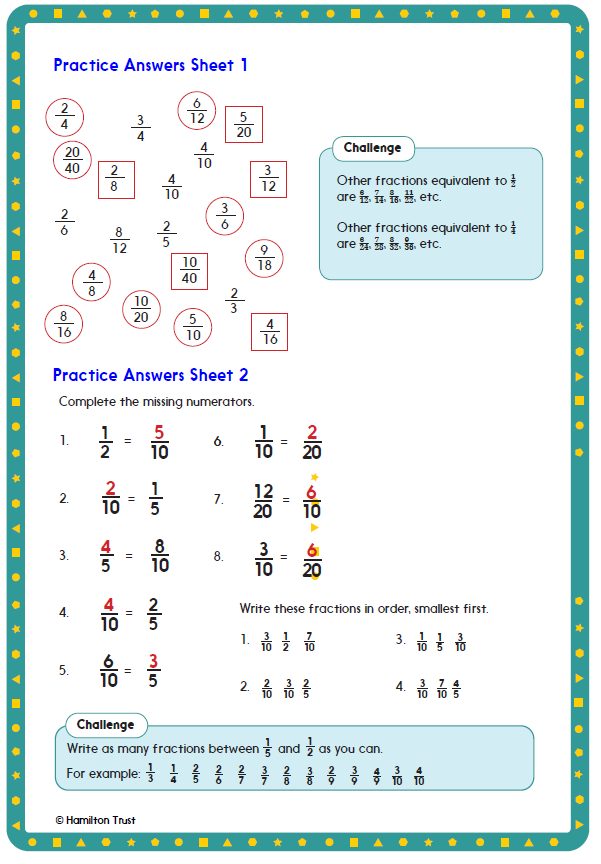 